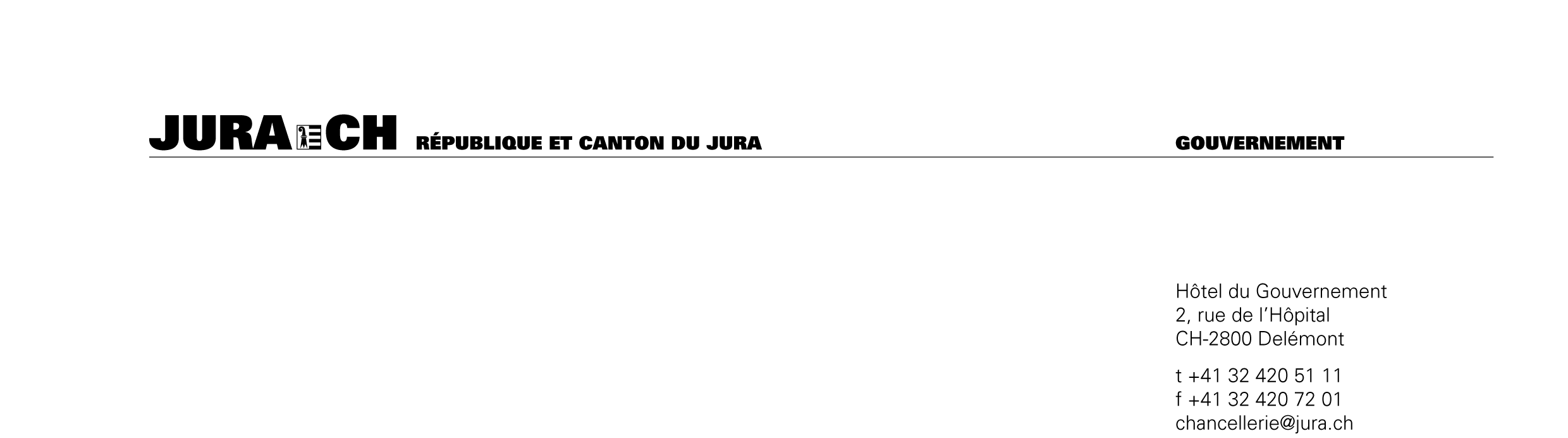 Gouvernement – 2 rue de l’Hôpital, 2800 DelémontQuestionnaire à retourner à l’adresse ci-contrejusqu’au 22 mars 2019Administration cantonale					Service des ressources humaines							2, rue du 24-Septembre							2800 DelémontConsultation relative au projet de modification de la loi sur le personnel de l’EtatAvis exprimé par Nom de l’organisme :      Personne de contact :      Adresse :      Téléphone :      Courriel :      Date :      	Signature :      Question 1 : Approuvez-vous les modifications liées aux modalités d’engagement du personnel temporaire (article 19) ? Oui Oui, avec des réserves Plutôt non NonRemarques :      Question 2 : De manière, générale, êtes-vous favorable à la flexibilisation de l’aménagement du temps de travail (article 46) ?  Oui Oui, avec des réserves Plutôt non NonRemarques :      Question 2a : Etes-vous favorable à la mise en place d’espaces de travail partagés visant à réduire les déplacements inutiles et à favoriser la mobilité douce par le personnel de l’Etat ?  Oui Oui, avec des réserves Plutôt non NonRemarques :      Question 2b : Etes-vous favorable à l’introduction du travail à distance pour le personnel de l’Etat ?  Oui Oui, avec des réserves Plutôt non NonRemarques :      Question 2c : Etes-vous favorable à l’encouragement du partage de poste par les employés de l’Etat ? Oui Oui, avec des réserves Plutôt non NonRemarques :      Question 3 : Approuvez-vous l’ajout dans la loi sur le personnel de l’Etat d’une nouvelle section relative au traitement des données personnelles liées à l’utilisation des ressources informatiques et de télécommunication (Section 6bis, articles 66a à 66i) ? Oui Oui, avec des réserves Plutôt non NonRemarques :      Question 4 : Approuvez-vous le maintien d’un statut unique pour l’ensemble du personnel de l’Etat ne prévoyant pas de traitement spécial pour les cadres et les chef-fe-s de service ? Oui Oui, avec des réserves Plutôt non NonRemarques :      Question 5 : Etes-vous favorable au remodelage des procédures de mobilité interne et de mutation du personnel de l’Etat (articles 67 à 70) ?  Oui Oui, avec des réserves Plutôt non NonRemarques :      Question 6 : Etes-vous favorable à la refonte de l’article 87 de la loi sur le personnel de l’Etat et à la simplification des procédures de résiliation des rapports de service ? Oui Oui, avec des réserves Plutôt non NonRemarques :      Question 7 : Etes-vous favorable aux précisions apportées à la procédure devant l’Autorité de conciliation (articles 93 à 93e) ?  Oui Oui, avec des réserves Plutôt non NonRemarques :      